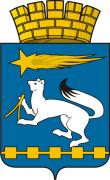 АДМИНИСТРАЦИЯ ГОРОДСКОГО ОКРУГА НИЖНЯЯ САЛДАП О С Т А Н О В Л Е Н И Е____________                                                                                    №   _________г. Нижняя СалдаО мерах по обеспечению готовности городского округа Нижняя Салда к пожароопасному сезону 2020 годаВ соответствии со статьей 19 Федерального закона от 21 декабря          1994 года № 69-ФЗ «О пожарной безопасности»,  статьей 69  Федерального закона от 22 июля 2008 года  № 123-ФЗ «Технический регламент                       о требованиях пожарной безопасности», пунктами 218, 283 постановления Правительства Российской Федерации от  25.04.2012. №  390  «Правила противопожарного  режима», Устава городского округа Нижняя Салда                   и в целях  обеспечения готовности городского округа Нижняя Салда                            к пожароопасному сезону 2020 года, администрация городского округа Нижняя Салда ПОСТАНОВЛЯЕТ: 1. Утвердить состав межведомственного штаба по реагированию              на возникновение природных пожаров на территории городского округа Нижняя Салда и проверке готовности городского округа Нижняя Салда                     к пожароопасному периоду 2020 года под руководством председателя комиссии по предупреждению и ликвидации чрезвычайных ситуаций                и обеспечению пожарной безопасности на территории городского округа Нижняя Салда (приложение № 1).2.  Утвердить «План мероприятий в области обеспечения пожарной безопасности на территории городского округа Нижняя Салда на 2020 год» (приложение № 2).3. Утвердить реестр населенных пунктов, подверженных угрозе распространения лесных пожаров на территории городского округа Нижняя Салда (приложение № 3).4. Утвердить реестр объектов экономики, подверженных угрозе распространения лесных пожаров на территории городского округа Нижняя Салда (приложение № 4).5. Постановление администрации городского округа Нижняя Салда         от 20.05.2019 № 318 «О мерах по обеспечению готовности городского округа Нижняя Салда к пожароопасному сезону 2019 года», считать утратившим силу.6. Настоящее постановление опубликовать в газете «Городской вестник плюс» и разместить на официальном сайте администрации городского округа Нижняя Салда.7.    Контроль   за   исполнением настоящего постановления оставляю              за собой.И.о. главы городского округа Нижняя Салда                                   С.Н. ГузиковПриложение № 1УТВЕРЖДЕНпостановлением администрации городского округа Нижняя Салда  от_________________ №_______ Составкомиссии по предупреждению и ликвидации чрезвычайных ситуаций и обеспечению пожарной безопасности на территории городского округа Нижняя СалдаПриложение № 2УТВЕРЖДЕНпостановлением администрации городского округа Нижняя Салда  от  _______________ №________П  Л  А  НМЕРОПРИЯТИЙ В ОБЛАСТИ ОБЕСПЕЧЕНИЯ ПОЖАРНОЙ БЕЗОПАСНОСТИ НА ТЕРРИТОРИИ ГОРОДСКОГО ОКРУГА НИЖНЯЯ САЛДАНА 2020 ГОДг. Нижняя СалдаПриложение № 3   УТВЕРЖДЕНпостановлением администрации городского округа Нижняя Салдаот___________________№_______                                                                                                               Реестрнаселенных пунктов, подверженных угрозе распространения лесных пожаров на территории городского округа Нижняя СалдаПриложение № 4УТВЕРЖДЕНпостановлением администрации городского округа Нижняя Салда  от  _______________ №________Реестробъектов экономики, подверженных угрозе распространения лесных пожаров, расположенных на территории городского округа Нижняя Салда  Председатель подкомиссии:Гузиков С.Н.- исполняющий обязанности главы городского округа Нижняя Салда;Заместитель председателя подкомиссии:Черкасов С.В.- начальник отдела жилищно-коммунального хозяйства, экологии и по работе с селами администрации городского округа Нижняя Салда;Члены комиссии:		Третьякова О.В.- заместитель главы администрации  городского округа Нижняя Салда; 								Исаков Д.В.Демченко В.М.- директор муниципального казенного учреждения «Управление гражданской защиты городского округа Нижняя Салда»;- старший оперативный дежурный муниципального казенного учреждения «Управление гражданской защиты городского округа Нижняя Салда» (по согласованию);Полятыкина О.П.	- начальник Финансового управления  администрации городского округа Нижняя Салда;Абрамов Э.В.- исполнительный директор общества                    с ограниченной ответственностью «Нижнесалдинский металлургический завод» (по согласованию);Кузьминых О.А.- начальник штаба по делам гражданской обороны и чрезвычайным ситуациям акционерного общества «Научно-исследовательский институт машиностроения» (по согласованию);Дукки К.В.- начальник отделения управления федеральной службы безопасности России по Свердловской области в городе Верхней Салде                         (по согласованию); Панкратов А.И.- начальник отделения полиции № 8 муниципального отдела министерства внутренних дел России «Верхнесалдинский»            (по согласованию);Горелов А.Б.- начальник пожарной части № 20/12 государственного казенного пожарно-технического учреждения Свердловской области «Отряд противопожарной службы Свердловской области № 20» (по согласованию);Бугаев Г.А. - начальник отделения надзорной деятельности    и профилактической работы Верхнесалдинского городского округа, городского округа Нижняя Салда (по согласованию);Юрьев Н.В.- лесничий Салдинского лесопаркового участкового лесничества государственного учреждения Свердловской области «Дирекция лесных парков» (по согласованию);Просвиряков Б.С.- лесничий Нижнесалдинского участкового лесничества государственного казенного учреждения Свердловской области «Дирекция лесных парков» (по согласованию);Урванцев В.А.- главный врач государственного бюджетного учреждения здравоохранения Свердловской области «Нижнесалдинская центральная городская больница» (по согласованию);Селиванов М.Н.- директор муниципального унитарного предприятия  «Чистый город»;Эрдман А.С.- начальник железнодорожной станции 	Нижняя Салда (по согласованию);Варнин С.К.- главный специалист-эксперт территориального отдела управления Роспотребнадзора                  по Свердловской области в городе Нижний Тагил, пригородном районе, городах Верхняя Салда, Нижняя Салда (по согласованию);Городилов Е.В.- исполняющий обязанности начальника Нижнесалдинского района коммунальных энергетических сетей акционерного общества «Облкоммунэнерго» (по согласованию);Ревус Л.О.- начальник Федерального государственного бюджетного учреждения здравоохранения «Медико-санитарная часть № 121 Федерального медико-биологического агентства России»          (по согласованию);Колчин С.В.- начальник 9-го Пожарно-спасательного отряда федеральной противопожарной службы Государственной противопожарной службы Главного управления Министерства Российской Федерации по делам гражданской обороны, чрезвычайным ситуациям и ликвидации последствий стихийных бедствий                         по Свердловской области  (по согласованию);Арефьев С.Л. - директор муниципального унитарного предприятия «Салдаэнерго»;Медведев Д.Н.- начальник Специального отдела № 1 Федерального государственного казенного учреждения «Специальное управление федеральной противопожарной службы № 49 Министерства Российской Федерации по делам гражданской обороны, чрезвычайным ситуациям и ликвидации последствий стихийных бедствий» (по согласованию);Танкиевская И.Е.- главный редактор муниципального бюджетного учреждения «Пресс-центр «Городской вестник»;Ищик В.П.- начальник Верхнесалдинского отдела вневедомственной охраны-филиала Федерального государственного казенного учреждения «Управление вневедомственной охраны войск национальной гвардии Российской Федерации по Свердловской области»;Кувшинов А.А.- специалист 1 категории (по мобилизационной работе и специальной части) администрации городского округа Нижняя Салда.№п/пСодержание заданий (мероприятий)Срок исполненияОтветственный исполнительОтметка о выполнении1.Провести заседание комиссии по чрезвычайным ситуациям и обеспечению пожарной безопасности (далее - КЧС и ОПБ) администрации городского округа Нижняя Салда совместно с руководителями учреждений, организаций по подготовке к  пожароопасному периоду, повышению противопожарной устойчивости населенных пунктов, объектов, организаций.до 15.02.2020Председатель КЧС и ОПБ2. Актуализировать схемы оповещения членов комиссии КЧС и ОПБ, Единой государственной системы предупреждения и ликвидации чрезвычайных ситуаций (далее – РСЧС) городского округа Нижняя Салда в рабочее и нерабочее время.до 01.03.2020Муниципальное казенное учреждение «Управление гражданской защиты  городского округа Нижняя Салда» (далее - МКУ «Управление гражданской защиты ГО Нижняя Салда»)3.Провести комплексные технические проверки готовности муниципальной системы оповещения населения  городского округа Нижняя Салда.до 15.06.2020МКУ «Управление гражданской защиты ГО Нижняя Салда»4.Обеспечить готовность сил и средств добровольных противопожарных формирований к ликвидации возможных пожаров. Проверить готовность пожарной и аварийно-спасательной техники, укомплектовать необходимым оборудованием. до 24.04.2020Пожарная часть 20/12 государственного казенного пожарно-технического учреждения Свердловской области «Отряд противопожарной службы Свердловской области № 20» (далее - ПЧ-20/12 ГКПТУ СО «ОПС СО № 20»)5.Актуализировать расписание выездов подразделений пожарной охраны, пожарно-спасательного гарнизона для тушения пожаров и проведения аварийно-спасательных работ на территории городского округа Нижняя Салда.01.02.2020ПЧ № 20/12 ГКПТУ СО «ОПС СО № 20»6.Провести комиссионное обследование готовности источников наружного противопожарного водоснабжения к пожароопасному периоду. Принять меры к устранению выявленных в ходе обследования нарушений.до 15.04.2020ПЧ № 20/12 ГКПТУ СО «ОПС СО № 20», МКУ «Управление гражданской защиты городского округа Нижняя Салда»,Муниципальное унитарное предприятие «Салдаэнерго» (далее - МУП «Салдаэнерго»)7.Рекомендовать исполнительному директору ООО «НСМЗ» Абрамову Э.В. организовать обследование исправности наружного противопожарного водопровода на закреплённой территории, обеспечить исправность пожарных гидрантов с дальнейшим предоставлением итоговой документации в МКУ «Управление гражданской защиты городского округа Нижняя Салда».до 01.04.2020Исполнительный директор общества               с ограниченной ответственностью «Нижнесалдинский металлургический завод» (далее - ООО «НСМЗ»)  8.Обеспечить расчистку от снега и льда (в зимний период), подъездов пожарной и приспособленной техники к местам забора воды из Нижнесалдинского водохранилища (ул. Демьяна Бедного д. 25, ул. Розы Люксембург д. 1 (пирс), с ул. Карла Маркса между домами 19 и 21, с ул. Мира заезд между домами 10 и 12, 2 и 2а).по мере необходимостиМуниципальное унитарное предприятие  «Чистый город» (далее - МУП «Чистый город»)9.В целях стабилизации обстановки с пожарами в жилом секторе и гибелью людей на них организовать:- обучение граждан (в объеме инструктажей) по месту их жительства мерам пожарной безопасности в быту;- распространение среди населения агитационных и пропагандистских материалов;- проведение сходов населения и собраний собственников многоквартирных домов с принятием необходимых мер по обеспечению пожарной безопасности жилых домов.еженедельно, по четвергамМКУ «Управление гражданской защиты городского округа Нижняя Салда»,ПЧ № 20/12 ГКПТУ СО «ОПС СО № 20»10.Организовать и провести рейды по обеспечению пожарной безопасности в местах общего пользования, чердачных и подвальных помещениях, с проведением инструктажей с населением о пожарной безопасности в жилых домах.ежемесячно, в пожароопасныйпериод (согласно утвержденного графика)  МУП «Чистый город»,МУП «Салдаэнерго»,Товарищество собственников жилья «Строителей,34,36», общество с ограниченной ответственностью «Нижнесалдинская управляющая компания «Жилой дом», товарищество собственников жилья «Урал»,Отделение полиции № 8 муниципального отдела министерства внутренних дел России «Верхнесалдинский» (далее - ОеП № 8 МО МВД России «Верхнесалдинский»)11.Провести обследование мест проживания многодетных семей, находящихся в социально опасном положении, одиноких пенсионеров, инвалидов по вопросу соблюдения мер пожарной безопасности. При посещении проводить разъяснительные беседы о соблюдении мер пожарной безопасности в быту, вручать памятки, при необходимости устанавливать пожарные извещатели.в течение годаТерриториальная комиссия города Нижняя Салда по делам несовершеннолетних и защите их прав,государственное бюджетное учреждение социального обслуживания населения Свердловской области «Социально-реабилитационный центр для несовершеннолетних»,Управление социальной политики по Верхнесалдинскому району,МКУ «Управление гражданской защиты городского округа Нижняя Салда»ПЧ № 20/12 ГКПТУ СО «ОПС СО № 20»12.Организовать патрулирование территории городского округа Нижняя Салда с целью своевременного выявления очагов возгорания.пожароопасный период (в соответствии с утверждённым графиком патрулирования)МКУ «Управление гражданской защиты городского округа Нижняя Салда»,ПЧ № 20/12 ГКПТУ СО «ОПС СО № 20»,Салдинское лесопарковое участковое лесничество государственного казенного учреждения Свердловской области «Дирекция лесных парков»,Нижнесалдинское участковое лесничество государственного казенного учреждения Свердловской области «Кушвинское лесничество»13.Организовать ликвидацию несанкционированных свалок мусора на территории городского округа Нижняя Салдапо мере необходимостиОтдел жилищно-коммунального хозяйства, экологии и работе с селами администрации городского округа Нижняя Салда,МКУ «Управление гражданской защиты городского округа Нижняя Салда»14.Организациям привести в готовность автотранспорт, специальную технику. Быть готовым к использованию автотранспорта и специальной техники при ликвидации возможных последствий лесных пожаров. Создать запасы горюче-смазочных материалов для бесперебойной работы предприятий и организаций.до 15.04.2020МКУ «Управление гражданской защиты городского округа Нижняя Салда», ПЧ № 20/12 ГКПТУ СО «ОПС СО № 20», МУП «Чистый город»,АО «НИИМаш»,МУП «Салдаэнерго»,ООО «НСМЗ»15.Предусмотреть дополнительное количество койко-мест, резерв медикаментов, перевязочных материалов для оказания пострадавшим от пожаров медицинской помощи.до 01.05.2020Государственное бюджетное учреждение здравоохранения Свердловской области «Нижнесалдинская центральная городская больница» (далее - ГБУЗ СО «Нижнесалдинская  ЦГБ»)16.Организовать уведомление владельцев, арендаторов земельных участков, прилегающих к лесному массиву села Акинфиево, села Медведево, села Шайтанский рудник, об очистке территории от сухой травянистой растительности, валежника, мусора и других горючих материалов (во исполнение Правил  противопожарного режима в Российской Федерации, утвержденных Постановлением Правительства РФ от 25.04.2012г. № 390). до 15.04.2020Отдел жилищно-коммунального хозяйства, экологии и по работе с селами администрации городского округа Нижняя Салда 17.Произвести работы по строительству водозаборного сооружения расположенного в посёлке Шайтанский рудник городского округа Нижняя Салда.до 15.05.2020Муниципальное казенное учреждение «Служба муниципального заказа» (далее - МКУ «Служба муниципального заказа»),МКУ «Управление гражданской защиты городского округа Нижняя Салда»18.Произвести работы по строительству водозаборного сооружения расположенного в селе Медведево городского округа Нижняя Салдадо 15.05.2020МКУ «Служба муниципального заказа»,МКУ «Управление гражданской защиты городского округа Нижняя Салда»19.Обустроить противопожарные разрывы и минерализованные полосы в населённых пунктах городского округа Нижняя Салда, находящихся в непосредственной близости от лесных массивов и в отдалении от ПЧ № 20/12 ГКПТУ СО «ОПС СО № 20» в соответствии с нормативными документами по пожарной безопасности. В дальнейшем проводить очистку противопожарных разрывов и минерализованных полос от мусора и растительности по мере необходимости.По мере зарастания, замусориванияМКУ «Управление гражданской защиты городского округа Нижняя Салда» по договору с подрядчиком20.Организовать проведение профилактических рейдов по коллективным садам с обязательным проведением разъяснительной работы с садоводами и вручением памяток по вопросам обеспечения пожарной безопасности в дачный сезон, в том числе по предупреждению лесных пожаров.апрель-сентябрь 2020МКУ «Управление гражданской защиты городского округа Нижняя Салда», ПЧ № 20/12 ГКПТУ СО «ОПС СО № 20».21.Организация профилактических мероприятий (бесед, конкурсов, соревнований, демонстрация мультфильмов, видеороликов, учебных фильмов) по пожарной безопасности в образовательных учреждениях, в социально-реабилитационном центре помощи детям.в течение годаУправление образования администрации городского округа Нижняя Салда,МКУ «Управление гражданской защиты городского округа Нижняя Салда», ПЧ № 20/12 ГКПТУ СО «ОПС СО № 20»22. Оформление (обновление информации) уголков пожарной безопасности в образовательных учреждениях всех видов.ежеквартальноУправление образования администрации городского округа Нижняя Салда,МКУ «Управление гражданской защиты городского округа Нижняя Салда», ПЧ № 20/12 ГКПТУ СО «ОПС СО № 20»23.Организация и проведение инструктажей с руководством и работниками образовательных учреждений о мерах пожарной безопасности и ответственности за их нарушения.в течение годаУправление образования администрации городского округа Нижняя Салда,МКУ «Управление гражданской защиты городского округа Нижняя Салда», ПЧ № 20/12 ГКПТУ СО «ОПС СО № 20»»,Отделение надзорной деятельности и профилактической работы Верхнесалдинского городского округа, городского округа Нижняя Салда (далее - ОНД и ПР Верхнесалдинского ГО, ГО Нижняя Салда)24.Организация выступлений на родительских собраниях в образовательных учреждениях по вопросу обеспечения безопасности детей в повседневной жизни и ответственности за нарушение правил пожарной безопасности.в течение годаУправление образования администрации городского округа Нижняя Салда,ПЧ № 20/12 ГКПТУ СО «ОПС СО № 20», ОНД и ПР Верхнесалдинского ГО, ГО Нижняя Салда25.Рекомендовать руководителям образовательных учреждений организовать проведение занятий, лекций, дискуссий по тематике «Пожарная безопасность».до 25.05.2020Управление образования администрации городского округа Нижняя Салда,ПЧ № 20/12 ГКПТУ СО «ОПС СО № 20»26.Провести дополнительные инструктажи о мерах пожарной безопасности и тренировки по эвакуации (с применением наглядной агитации) с руководителями объектов и обслуживающим персоналом, задействованным в проведении оздоровительной компании, в детских оздоровительных учреждениях.Перед заездом каждой сменыУправление образования администрации городского округа Нижняя Салда,ПЧ № 20/12 ГКПТУ СО «ОПС СО № 20»27.Разработать и распространить среди населения памятки по действиям при возникновении возгораний в пожароопасный период, с указанием номеров телефонов экстренных служб.В течение пожароопасного периодаМКУ «Управление гражданской защиты городского округа Нижняя Салда», ПЧ № 20/12 ГКПТУ СО «ОПС СО № 20»28.Организовать проведение Дня пожарной безопасности на базе Учебно-консультационного пункта ежемесячноМКУ «Управление гражданской защиты городского округа Нижняя Салда»,ОНД и ПР Верхнесалдинского ГО, ГО Нижняя Салда,  ПЧ № 20/12 ГКПТУ СО «ОПС СО № 20»29.Обеспечить освещение в СМИ, в том числе на официальном сайте администрации городского округа Нижняя Салда мероприятий по профилактике пожарной безопасности Ежемесячно, в период пожароопасного периода МКУ «Управление гражданской защиты ГО Нижняя Салда», муниципальное бюджетное учреждение «Пресс-центр «Городской вестник»30.В населенных пунктах, расположенных в непосредственной близи к лесным массивам провести сходы граждан, собрания с целью проведения агитационно-разъяснительной работы. Организовать обучение мерам пожарной безопасности, порядку оповещения, применения первичных средств пожаротушения.до 01.06.2020МКУ «Управление гражданской защиты городского округа Нижняя Салда», ПЧ № 20/12 ГКПТУ СО «ОПС СО № 20»31.Через средства массовой информации проинформировать население о запрете на   использование открытого огня при сжигании растительности на полях и земельных участках, о соблюдении мер пожарной безопасности в лесах, об административной и уголовной ответственности нарушителей.до 30.04.2020МКУ «Управление гражданской защиты городского округа Нижняя Салда», ПЧ № 20/12 ГКПТУ СО «ОПС СО № 20»,ОНД и ПР Верхнесалдинского ГО, ГО Нижняя Салда32.Установить металлические рекламные конструкции с монтажом баннера «Пожарная безопасность», по адресу: г. Нижняя Салда ул. Фрунзе район дома № 91.январь 2020МКУ «Управление гражданской защиты городского округа Нижняя Салда»33.Провести смотр добровольных пожарных, проверить полноту снаряжения, исправность пожарно-технического снаряжения добровольных пожарных, их готовность к обеспечению пожарной безопасности.до 01.04.2020МКУ «Управление гражданской защиты городского округа Нижняя Салда»34.Организовать обучение добровольных пожарных.I квартал 2020МКУ «Управление гражданской защиты городского округа Нижняя Салда»35.Обеспечить премирование добровольных пожарных по результатам работы.В течение 2020 МКУ «Управление гражданской защиты городского округа Нижняя Салда»№ п/пНаименование населенного пунктаРасстояние до лесного массива, мпримечание1село Акинфиеводо 10002село Медведеводо 10003посёлок Шайтанский рудникдо 1000№ п/пНаименование объекта экономикиАдрес места нахожденияРасстояние до лесного массива, мПротяженность границы примыкания объекта к лесному массиву, кмЧисленность находящихся людейНормативное время прибытия подразделений Федеральной пожарной службы МЧС РоссииНормативное время прибытия подразделений ГКПТУ МЧС России1.Федеральное государственное бюджетное учреждение здравоохранения «Медико-санитарная часть № 121 Федерального медико-биологического агентства»  Центр медицинской реабилитации «Турмалин»5 км автодороги Нижняя Салда- Медведево10до 1 371212